一、基本信息企业名称：小狗电器互联网科技（北京）股份有限公司二、文字企业简介小狗吸尘器创立于1999年，秉承“为全世界家庭提供最好的吸尘器”的品牌使命，21年始终专注于吸尘器领域的研发与创新。作为专业吸尘器品牌，小狗全球已获得国内外专利754项，掌握吸尘器三大核心技术（电机、风道、主控板），产品研发和技术创新均处于行业领先水平，产品畅销86个国家。截止目前，小狗吸尘器已获得专业领域金奖、银奖等210个奖项，其中小狗吸尘器的专业化售后服务连续两年斩获了TES最佳用户体验奖，在天猫全球17000多个品牌中脱颖而出，代表着5亿用户最具说服力的至高奖项，可谓“万里挑一”。据介绍，该奖项是在160多项指标下层层筛选，其含金量不言而喻。之所以能获得如此成就，归功于小狗创新的专业服务模式——中央维修。早在2014年，小狗吸尘器率先在国内推出了颠覆行业的“中央维修”服务模式，倡导以用户体验为核心。该模式以中央仓为中心，以第三方快递为网络，实现待修产品从用户到中央维修中心送修、再二次快递至用户的售后服务流程。不同于传统售后服务模式，整个过程以用户体验为核心，小狗吸尘器提出全程免费、免责、用户拥有话语权的三大承诺。主要产品介绍：1、小狗T12智能无线吸尘器小狗T12智能无线吸尘器是小狗迄今最强吸力的吸尘器，搭载智能数字化除尘系统，配备双滚电动地刷，无需更换刷头即可实现清洁不同地面的需求。OLED屏显技术可以时刻提示小狗T12的工作状态、剩余电量、尘杯清洁提醒等。包含自动、强劲、节能三种运行模式，整机吸入功率高达170AW，同时自动模式可通过智能感应微尘量，灰尘越多吸力越强。创新的磁吸式尘杯设计，不拆不拧，提拉取出，倒灰方便快捷。多种充电方式，可放置全部配件。链接：https://item.jd.com/100012738216.html2、小狗T11无线手持吸尘器轻盈手感强劲吸力，小狗 T11 cyclone无线吸尘器在机身部分应用轻质航空级6063铝材，并采用分体式、电池扇形环绕紧凑式结构设计等，缩小主体积及重量，与上一代产品相比，机身减重11.1%，单手举起不费劲；小狗核心技术无刷马达M30，整机300W运行功率，单电机124AW吸入功率，提升33.3%。整机过滤系统可拦截99.82%小至0.3微米的微尘。确保排出洁净空气，避免二次污染室内环境。特别加入智能感应技术，智能感应滤芯状态，保护电机安全。链接：https://item.jd.com/100011674158.html品牌故事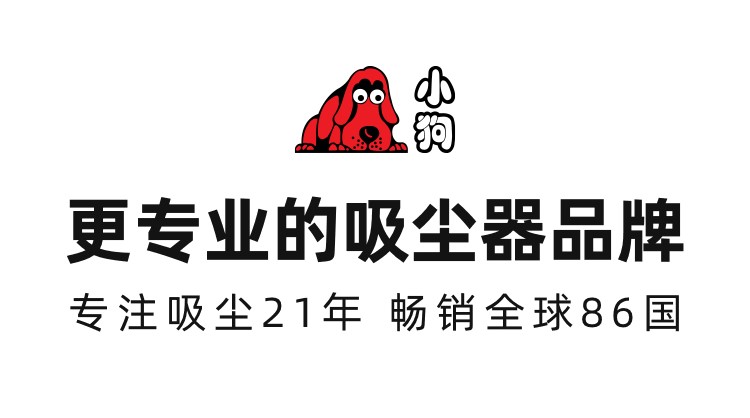 发展历程1999年，檀冲（创始人、董事长兼CEO）在北京创立小狗品牌2000年，作为第一家吸尘器行业品牌，入驻国美电器、大中电器2002年，上市国内第一款扫地机器人D-10082005年，上市国内第一台建筑粉尘专用的第四代无耗材吸尘器2007年，小狗吸尘器直营店进驻淘宝网，成为早期入驻的家电品牌之一2010年，小狗电器官方旗舰店入驻京东商城2013年，推出国内首款智能扫地机器人V-M600情侣定制机“天生一对”2014年，发布颠覆传统售后服务模式的“中央维修”2014年，成立国际事业部，全面发展国际业务。从速卖通开始，发展至今保持行业金牌卖家荣誉2016年，与全球领先的检验鉴定、测试认证机构SGS达成战略合作2016年，确立每年5月25日为小狗廉政日2016年，小狗公益基金会成立2017年，签约国内一线明星杨洋为品牌形象代言人2017年，“小狗电器尘埃计划”正式启动，致力于资助极贫青少年学生2018年，首款直线风轨无线手持吸尘器T10系列上市2019年，发布小狗有线系列最强动力S9卧式吸尘器2020年，小狗吸尘器举行T12旗舰新品线上发布会中国吸尘器全网销量第一，创造连续6年国内吸尘器全网销量第一的历史记录，专注吸尘21年，畅销全球86国重大事件1、2020年4月2日，小狗吸尘器举行T12旗舰新品线上发布会，通过直播的方式推出全新一代智能无线吸尘器T12。据发布会介绍，这款旗舰新品在智能交互、吸力性能等方面亮点十足，同时注重差异创新，着力解决行业未能发现、无法解决的问题。该机不仅堪称小狗史上最强配置，在部分重要性能参数上的表现甚至超越国际品牌戴森，在整个吸尘器市场上的表现同样出类拔萃，也再次印证了专业吸尘器品牌小狗的强大实力。

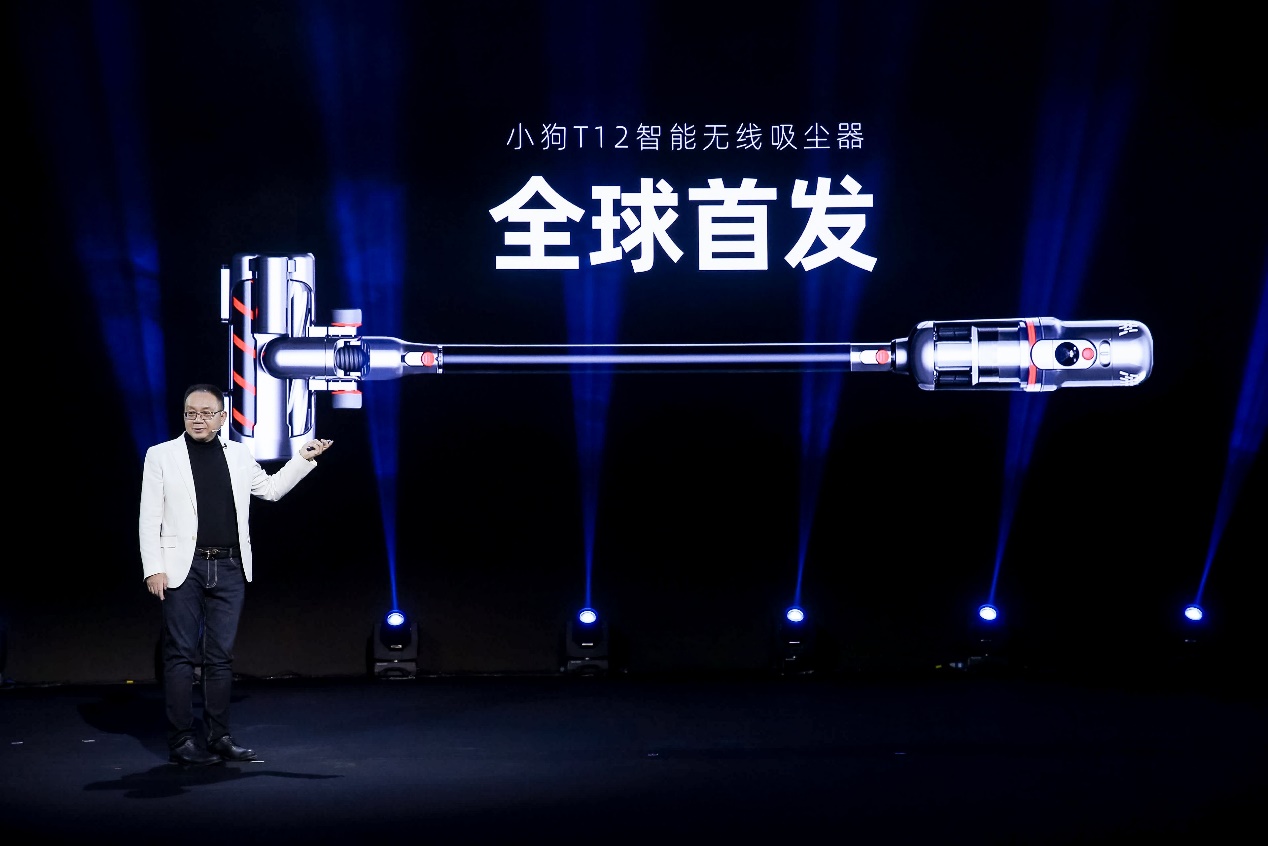 2、中央维修售后服务模式2014年，专业吸尘器品牌小狗率先在国内推出了颠覆行业的“中央维修”服务模式，倡导以用户体验为核心。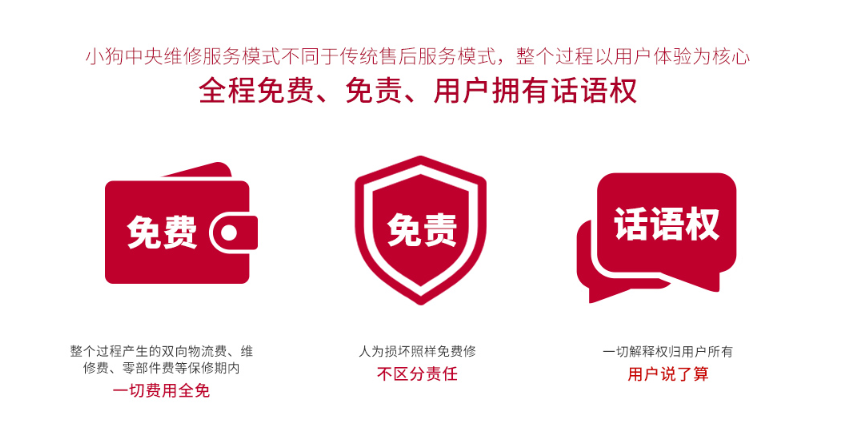 该模式以中央仓为中心，以第三方快递为网络，实现待修产品从用户到中央维修中心送修、再二次快递至用户的售后服务流程。不同于传统售后服务模式，整个过程以用户体验为核心，小狗吸尘器提出全程免费、免责、用户拥有话语权的三大承诺：保修期内产生的双向物流费、维修费、零部件费等一切费用由小狗承担；产品问题不区分责任，人为损坏照样免费修；一切解释权归用户所有。小狗吸尘器的专业化售后服务连续两年斩获了TES最佳用户体验奖，从17000多个品牌，5亿用户票选中脱颖而出，成为小家电品类唯一获奖品牌3、小狗公益小狗吸尘器的公益实践始于2011年。通过实地走访，深入了解受助对象，聚焦于极贫困青少年学生的资助和帮扶。 覆盖全国16个省（市）及自治区行程36万公里，帮助955余名极贫青少年重返校园。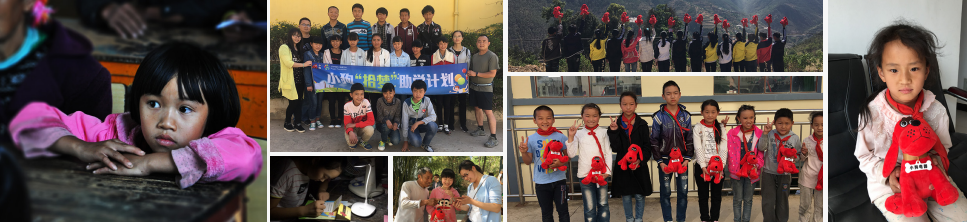 2016 年8月16日，“北京小狗电器公益基金会”成立2017年7月19日，小狗电器“尘埃计划”正式启动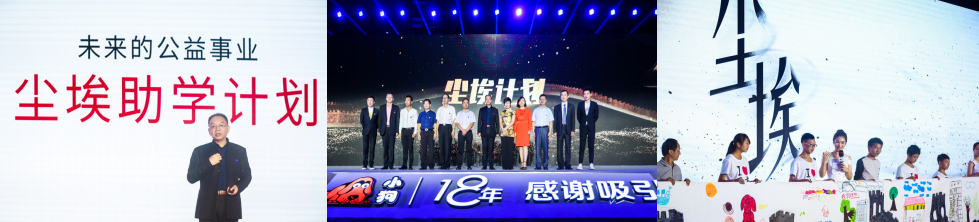 荣誉在正和岛联合中国慈善家共同发起的公益案例评选中，获得2017年最佳教育案例奖荣获阿里巴巴公益颁发的2017年度责任网商的荣誉 荣获界面新闻颁发的2017年度中国臻善企业的荣誉荣获2017年度中国社会责任百人论坛公益慈善奖2018年小狗吸尘器创始人、董事长兼CEO檀冲荣获第四届长江公益-年度长江公益人物3、奖项小狗吸尘器已获得专业领域金奖、银奖等210个奖项2014 中国设计红星奖：小狗D16卧式吸尘器、小狗D-602除螨仪2015 3C创新力量 技术及产品创新奖2016 中国低碳榜样企业2016 AWE艾普兰最受大众欢迎产品奖：小狗D-9005卧式吸尘器2017 CCTV中国品牌榜2017 全球速卖通十大出海品牌2017 全国吸尘器行业 质量领军企业2017 ECI Awards 产品创新奖：小狗D-535无线手持吸尘器2017 AWE艾普兰最受大众欢迎产品奖：小狗D-531无线手持吸尘器2018 AWE艾普兰金口碑：小狗D-535无线手持吸尘器2018 AWE艾普兰产品奖：小狗D-610无线除螨仪2018 TES年度最佳用户体验奖：2018 德国IF Design Award大奖：小狗D-610无线除螨仪2018 IFA年度产品 创新成果：小狗T10 Pro无线手持吸尘器2018 eBay品牌之星2018 商务部电子商务示范企业2019 AWE艾普兰金口碑：小狗R55 cyclone扫地机器人 2020德国红点奖：小狗T12无线吸尘器、小狗T11 无线吸尘器……三、电商平台入口官方微博：小狗电器官方微博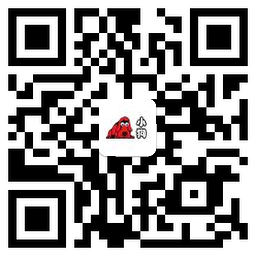 微信服务号：小狗吸尘器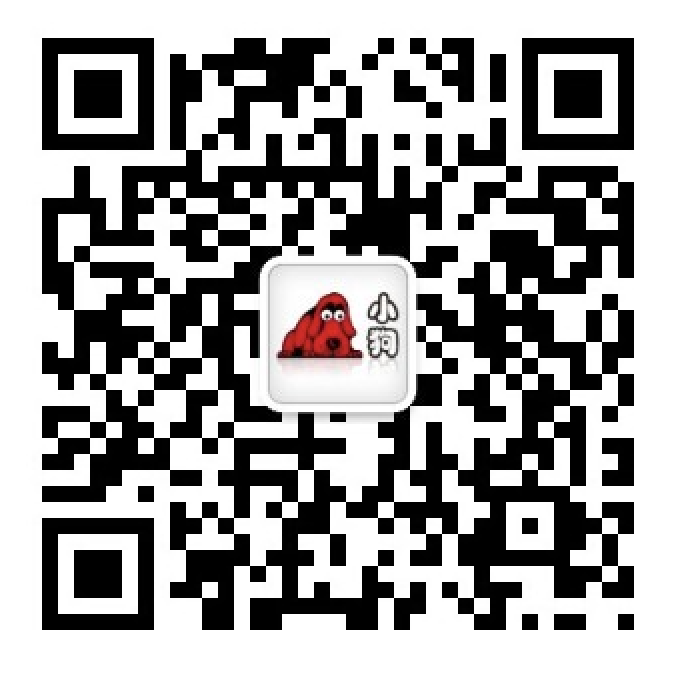 网址：天猫店铺：小狗电器旗舰店https://xiaogouds.tmall.com/?spm=a220o.1000855.1997427721.d4918089.73d86489isSPWF京东：小狗电器自营旗舰店https://mall.jd.com/index-1000074101.html?extension_id=eyJhZCI6IiIsImNoIjoiIiwic2hvcCI6IiIsInNrdSI6IiIsInRzIjoiIiwidW5pcWlkIjoie1wiY2xpY2tfaWRcIjpcIjYzYjA5Nzc4LTlmOGQtNGIxZC1hMTAwLWVhZWQzYzQ2NzUwYVwiLFwicG9zX2lkXCI6XCIxNTBcIixcInNpZFwiOlwiMDljNDM5YmQtMmY3OS00NzhlLWEwYTQtOGNhODgyYjViYTRmXCIsXCJza3VfaWRcIjpcIjEwMDAxMTY3NDE1OFwifSJ9&jd_pop=63b09778-9f8d-4b1d-a100-eaed3c46750a&abt=3小狗吸尘器官方商城：https://www.xgdq.com/